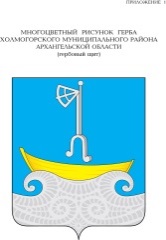 СОБРАНИЕ ДЕПУТАТОВ МУНИЦИПАЛЬНОГО ОБРАЗОВАНИЯ «ХОЛМОГОРСКИЙ МУНИЦИПАЛЬНЫЙ РАЙОН»              пятого созыва (тридцатая сессия)РЕШЕНИЕот 28 марта 2018  года                                                                                  № 214Об утверждении Дополнительных соглашений к Соглашениям о
передаче полномочий от 10 ноября 2017 годаНа основании части 4 статьи 15 Федерального закона от 06 октября 2003 года № 131-ФЗ «Об общих принципах организации местного самоуправления в Российской Федерации» и пункта 4 статьи 9 Устава муниципального образования «Холмогорский муниципальный район», Собрание депутатов муниципального	образования	«Холмогорский муниципальный район» решает:1. Утвердить Дополнительные соглашения к Соглашениям о передаче полномочий от 10 ноября 2017 года по решению следующего вопроса местного значения муниципального образования «Холмогорский муниципальный район» поселениям Холмогорского муниципального района: обеспечение проживающих в поселении и нуждающихся в жилых помещениях малоимущих граждан жилыми помещениями, организация строительства и содержания муниципального жилищного фонда, создание условий для жилищного строительства, а также иных полномочий органов местного самоуправления в соответствии с жилищным законодательством.Вышеуказанные дополнительные соглашения заключены между администрацией Холмогорского муниципального района и администрациями следующих поселений Холмогорского муниципального района:МО «Белогорское»;МО «Двинское»;МО «Емецкое»;МО «Кехотское»;МО «Койдокурское»;МО «Луковецкое»;МО «Матигорское»;МО «Ракульское»;МО «Светлозерское»;МО «Усть-Пинежское»;МО «Ухтостровское»;МО СП «Холмогорское». 2. Настоящее решение вступает в силу со дня его официального опубликования в газете «Холмогорский вестник». Председатель Собрания депутатовМО «Холмогорский муниципальный район»                                   А.Н. БерденниковГлава муниципального образования «Холмогорский муниципальный район»